С 20 ноября по 15 декабря  в школе  прошла неделя безопасности на водных объектах в осенне - зимний период, цели которой формировать у детей представление о правилах безопасного поведения на воде и льду зимой, об опасностях, которые подстерегают человека у водоемов; познакомить с причинами несчастных случаев; воспитывать бережное отношение к жизни и здоровью Для родителей учащихся  учителя провели тематические инструктажи  по профилактике несчастных случаев на водоемах в осенне – зимний период во время классных родительских собраний.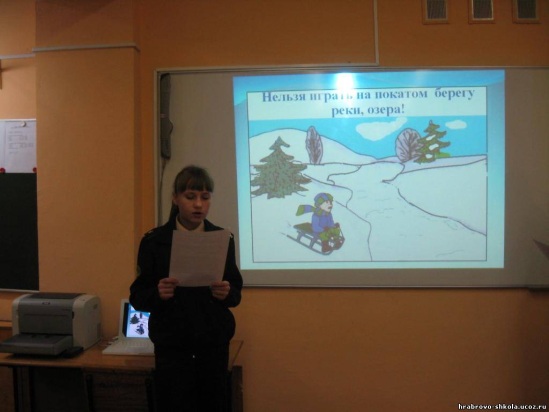 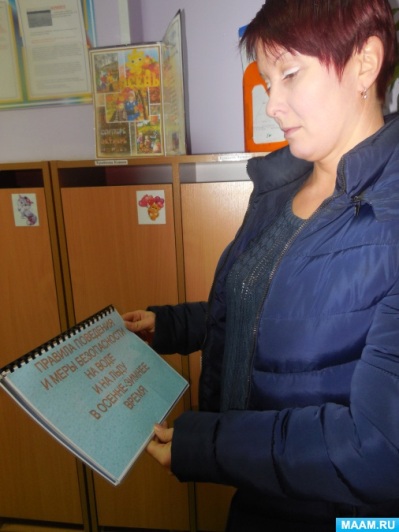 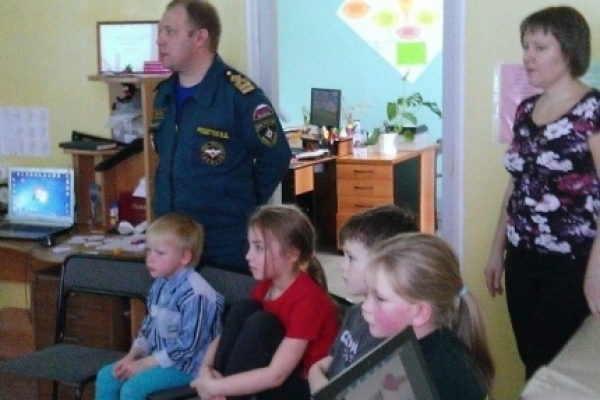 